Ferinject® for adult inpatientsWith heart failureIntravenous iron treatment for iron-deficiency in adult patients with heart failurePatient consent and prescription formThis form contains:Information about when to prescribe intravenous ironRisks, side effects and patient consent form Ferinject prescription form and dose calculation tableDate ____________  Patient’s consultant ____________     Clinical Area___________Weight (kg) ________________      		See pre-prescription checks on page 3ALLERGIES: ________________________________________________________________When to offer treatment with intravenous iron (Ferinject®):Risks and side effects of Ferinject®Ferinject® is generally given without issue.  The most frequently reported side effect, nausea, occurred in 2.9% of patients during clinical studies1.  It is important to ensure the patient is aware of the risks and potential side effects below:Patient consent for intravenous iron (Ferinject®) injectionI acknowledge and understand that the proposed treatment of an intravenous iron injection(s) (Ferinject®) has been explained to me and is to be performed on me, the patient:Benefits – To treat iron deficiency Risks – Intravenous iron can cause serious hypersensitivity reactions which can be fatal. The risk of sensitivity is increased in patients with known allergies, immune or inflammatory conditions as well as patients with a history of severe asthma or eczema.  Side effects as listed above I have been given a copy of the patient information leaflet about intravenous iron.I have been given the opportunity to ask questions about the treatment.I understand I can withdraw my consent at any time. Patient signature: _________________________________		Date: ________________Patient name: ____________________________________Pre-prescription checksBoth ferritin and TSAT should be checked prior to starting iron treatment and rechecked at the next scheduled clinic visit (preferably after 3 months).  Levels should continue to be monitored usually once or twice a year but more frequently if clinically indicated.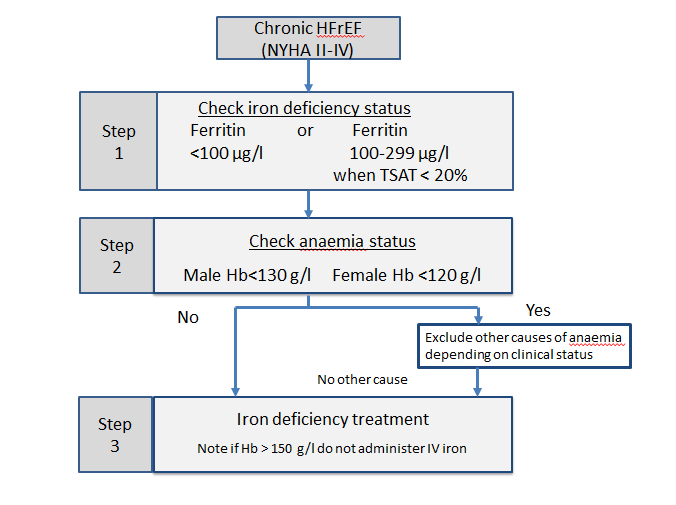 Ferinject® prescription and dose calculation table The figure in the box represents the dose of IV iron (Ferinject®) required in mg.Ferinject® may be administered by intravenous injection using undiluted solution up to a maximum single dose of 1000 mg of iron or not exceeding 15 mg/kg body weight.  The recommended doses and numbers of injections are shown in the table below.  For some clinical circumstances a clinician may decide to administer fewer injections but the doses must not exceed those stated below.AppendixPreparationFerinject® injections will normally be prepared at ward/clinic level by nursing staff.  Please send the prescription to the hospital pharmacy dispensary in advance to obtain Ferinject® suppliesAdministration Inject the undiluted Ferinject® by the intravenous route over 15 minutes for 1000 mg and 5 minutes for 500 mg.Monitor the patient during the injection and for 30 mins after each administration of an IV iron product.  IV iron products should only be administered when staff trained to evaluate and manage anaphylactic reactions as well as resuscitation facilities are immediately available. Patients should be monitored for signs or symptoms of anaphylaxis, mild allergic reactions, hypotension and extravasation.  PLEASE RETAIN A COPY OF THIS COMPLETE FORM IN THE PATIENTS NOTES ReferencesFerinject Summary of Product Characteristics, Electronic Medicines Compendium accessed 09/07/2020. (https://www.medicines.org.uk/emc/product/5910#CLINICAL_PRECAUTIONS)JOINT FORMULARY COMMITTEE, 2020.  British National Formulary. 78. London: BMJ Group and Pharmaceutical Press.DateFerritin µg/lTSAT %Hb g/lGenderM/FWeightCurrent Haemoglobin (g/l)Current Haemoglobin (g/l)Current Haemoglobin (g/l)Weight<100100-<140≥140 to 15035 kg- <70 kg1500 mg total(As three 500 mg injections)1000 mg(As two 500 mg injections)500 mg≥ 70 kg2000 mg total (As two 1000 mg injections)1500 mg(As 1000 mg first injection then 500 mg second injection)500 mgTOTAL DOSE OF IV IRON (Ferinject®) = ……………..…mg to be administered over ……….. injection(s).*Planned injection dates*Ferinject® dose Administered by / datePharmacyScreenPharmacy Disp.Injection 1:…………mgInjection 2: (if required)…………mgInjection 3: (if required)…………mg*Signature of prescribing Consultant/Registrar…………………………………..Date:………………*Signature of prescribing Consultant/Registrar…………………………………..Date:………………*Signature of prescribing Consultant/Registrar…………………………………..Date:………………*Signature of prescribing Consultant/Registrar…………………………………..Date:………………*Signature of prescribing Consultant/Registrar…………………………………..Date:………………